Campbell County Public Library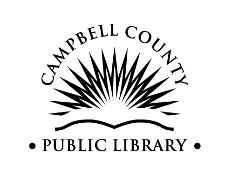 News ReleaseFor Immediate Release			Contact:  Andrew MoorheadNov. 19, 2020					    859-322-9525 (mobile)						    859-781-6166 ext. 11 (office)Library Moves to Curbside Pickup OnlyDue to the current rise of COVID-19 cases and Governor Andy Beshear’s recent mandate, the Campbell County Public Library will be moving exclusively to curbside pickup service starting Monday, Nov. 23. These restrictions will stay in place until the Governor’s mandate is lifted.The Friends Book Sales scheduled for Nov. 21, Nov. 28, Dec. 5 and Dec. 12 are canceled.Library materials, from books to DVDs to video games and more, can be picked up via curbside at all of the library’s branches during our current hours of operation. Items can be requested through the online catalog, app or by contacting us by phone or email. Current hours of operation for the Cold Spring, Carrico/Fort Thomas and Newport branches: 11 am-7 pm Monday-Thursday; 1-5 pm Saturday and Sunday. Hours of operation for the Alexandria Branch: Closed Sunday and Monday; 11 am-7 pm Tuesday-Friday; 11 am-5 pm Saturday.Patrons are encouraged to utilize the library’s collection of eMaterials and online programs. Of the latter, we have an array of virtual and socially-distant programming available – from YouTube story times to yoga classes via Zoom to Take & Make crafts and more. Fines are suspended until further notice. However, patrons are still responsible for returning items, of which reminders will be sent. Library materials can be returned to the red bins outside of the library branches. All returned items will continue to be quarantined for four days to reduce the potential for contamination.Reference service is available by phone during current hours of operation. Patrons can use their computer, smartphone or tablet to send a printing request from home. The library will print the document, and it can be picked up through curbside pickup.Thank you for your patience and understanding as we do our part to help keep our staff and community safe. For more information on safety precautions and how to utilize services such as curbside pickup, visit www.cc-pl.org/coronavirus. ###
The Campbell County Public Library operates four branches. The Cold Spring Branch is located at 3920 Alexandria Pike in Cold Spring, phone 859-781-6166. The Carrico/Fort Thomas Branch is located at 1000 Highland Ave. in Fort Thomas, phone 859-572-5033. The Newport Branch is located at 901 E. Sixth St. in Newport, phone 859-572-5035. The Alexandria Branch is located at 8830 Alexandria Pike in Alexandria, phone 859-572-7463. Express locations for pickups and returns are located in Silver Grove and Melbourne. 
The website address is www.cc-pl.org.